ÉDITO	3VIE DE L’ASSOCIATION	4Assemblée de la délégation	4Annonce officielle pour apiDV et arrêté préfectoral	4Arrivée d’une jeune femme en service civique	5Le mot de la trésorière	5Renouvellement de l’abonnement à la bibliothèque sonore	5Dons de masques	6Lancement du projet «  Apprendre à lire en audio par la relaxation	6Visite des nouveaux locaux du Centre Aliénor	7Enregistrement d’un livret d’opéra	7Illustration de l’accessibilité chez TBM	8Retour du Livre et la Théière	8À lire au coin du feu, sous la couette, devant le sapin….	8Calendrier	10Le club emploi au GIAA apiDV Nouvelle-Aquitaine	11Le Club Emploi Nouvelle-Aquitaine Occitanie est bien dans l’action … mais à distance !	11Appel à bénévole	11… le Club Emploi recherche des accompagnateurs	11INFOS FAF	12Réunion Présidents/Directeurs de la FAF	129ème édition des Journées d'études technologie et déficience visuelle,	12INFORMATIONS SOCIALES	13Pour une AAH individualisée : la mobilisation se renforce	13CULTURE	14Offre de Noël	14Et aussi…	15Le retour du Marius de l’audiodescription	15Et si vous profitiez de la fin d’année pour faire plus ample connaissance avec François Mauriac ?	15NUMÉRIQUE ET INNOVATIONS	16Carte de paiement Handsome	16Retour sur le Forum du Numérique et Pratiques Innovantes du GIAA apiDV	16ÉDITO	Enfin, nous achevons 2020 : cette année si particulière, entrecoupée de confinements, de relations à distance et de retrouvailles masquées !	Elle nous aura, au moins, permis de développer nos capacités d’adaptation et d’innovations pour continuer de travailler, de nous cultiver ou de maintenir le lien social. Tout ceci a été possible grâce aux nouvelles technologies, mais non sans difficultés pour toute une partie de la population, éloignée du numérique. C’est pourquoi, nous continuerons de conseiller et de former les personnes déficientes visuelles sur l’informatique adaptée.	Au cours de cette année, nous avons aussi pu noter l’importance du rôle des associations et de leurs bénévoles, pendant une période de crise. Le GIAA apiDV est resté mobilisé : nous avons continué d’apporter notre soutien aux personnes aveugles ou malvoyantes, en maintenant et en adaptant nos activités. 	Nous avons également, poursuivi notre rôle de représentant des déficients visuels dans les réunions de travail et les commissions communales et départementales. Nous nous sommes fait le relai des problématiques rencontrées par nos bénéficiaires, nous avons ainsi pu renforcer notre présence et notre partenariat avec les institutions.	Nous sommes heureux de nous tourner, désormais, vers 2021 avec de nouveaux projets pour la délégation Nouvelle-Aquitaine.Pour les jeunes, la création et l’animation d’une communauté d’étudiant(e)s qui permettra d’échanger sur les parcours universitaires et d’enseignement supérieur.Pour les personnes âgées ou en perte d’autonomie, le lancement du projet « Apprendre à lire en audio grâce à la relaxation », pour redécouvrir la pratique de la lecture. (voir article dédié)	Et bien sûr, nos services du Club Emploi, du pôle transcription et de la bibliothèque sonore resteront actifs.	Je vous souhaite, au nom de toute l’équipe du GIAA apiDV Nouvelle-Aquitaine, de passer de bonnes fêtes de fin d’année.	Prenez soin de vous et de vos proches.Anna Touron, Directrice du GIAA apiDV Nouvelle-AquitaineVIE DE L’ASSOCIATIONAssemblée de la délégationNous vous proposons de nous retrouver, samedi 16 janvier 2021, pour l’assemblée de la délégation.Cette année, malheureusement, notre traditionnel cocktail ne pourra avoir lieu, à cause des mesures sanitaires qui nous sont imposées. Cependant, nous avons tenu à maintenir ce rendez-vous pour vous rendre compte des actions que nous avons menées en 2020 et vous présenter nos projets pour cette nouvelle année.Cette rencontre se tiendra à la salle Nicole Vanrast*, pour pouvoir respecter les distances physiques. L’inscription, par mail ou par téléphone, est obligatoire pour que nous puissions vous accueillir dans les meilleures conditions possibles.* 250 rue Malbec à la mairie de quartier à 11 h.Annonce officielle pour apiDV Le 3 décembre dernier, l’arrêté préfectoral approuvant les modifications de nom et de statuts du GIAA a été publié au Journal Officiel. Cette date, qui correspond à la journée mondiale des personnes handicapées, entérine le changement de nom de l’association en apiDV. Vous trouverez, ci-dessous, l’extrait du texte. De l’arrêté du 20 novembre 2020 approuvant les modifications apportées au titre et aux statuts de l'association reconnue d'utilité publique dite « Groupement des Intellectuels Aveugles ou Amblyopes »JORF n°0292 du 3 décembre 2020 Par arrêté du ministre de l'intérieur en date du 20 novembre 2020, sont approuvées les modifications apportées au titre et aux statuts* de l'association reconnue d'utilité publique dite « Groupement des Intellectuels Aveugles ou Amblyopes », dont le siège est à Paris (75), qui s'intitulera désormais « apiDV (accompagner, promouvoir, intégrer les déficients visuels) ».*Les statuts peuvent être consultés à la préfecture de Paris.Arrivée de Blandine en service civiqueAu premier semestre 2021, nous accueillerons une jeune volontaire en service civique. Elle nous épaulera pour constituer et animer une communauté d’étudiant(e)s déficients visuels. Des temps d’échanges d’expériences seront organisés, dans les locaux de la délégation ; mais aussi, à distance, grâce aux outils de vidéoconférence.Le but est de créer des ateliers et des moments de discussions autour du parcours universitaire, sur différents thèmes : l’accessibilité des supports de cours et d’examens, l’accès aux locaux, les recherches de stage…Si vous êtes étudiant(e) et que vous souhaitez rejoindre ce groupe, contactez-nous Téléphone : 05 56 31 48 48Mail : contact.aquitaine@giaa.orgLe mot de la trésorièreAu-delà de maintenir l’activité courante, très précieuse, d’enregistrement et de prêt de livres, l’équipe, salariées et bénévoles, met tout son cœur à développer différents projets. Amener des seniors nouvellement empêchés de lire à passer à la lecture audio en participant à des ateliers serait un des axes. Former à l’utilisation des outils numériques, ordinateur, téléphone, répond à un besoin important. Soutenir davantage d’étudiants non et malvoyants dans leurs études scientifiques demande aussi des moyens pour l’adaptation d’ouvrages complexes (formules mathématiques, graphiques…). D’avance MERCI pour votre générosité !Renouvellement de l’abonnement à la bibliothèque sonoreLa nouvelle année se profile à l’horizon et après les fêtes de Noël vient le temps du renouvellement de votre abonnement à la bibliothèque sonore. Nous vous rappelons que cette cotisation nous permet de continuer notre action auprès de toutes les personnes empêchées de lire. Montant : 60 euros. Le formulaire de renouvellement accompagne cette Tablette.Dons de masques La société SD Consulting Services a fait don de presque 10 000 masques FFP2 KN95 à l’ensemble du GIAA apiDV.La délégation Nouvelle-Aquitaine en a reçu une partie, en novembre dernier. Les masques sont à disposition des visiteurs, bénévoles et adhérents, dans les locaux de l’association.Un grand merci à SD Consulting Services pour leur générosité.Lancement du projet « Apprendre à lire en audio par la relaxationNous vous parlions, dans une précédente Tablette, de notre souhait de faire découvrir la lecture audio et d’enseigner cette pratique, aux personnes âgées et/ou en perte d’autonomie, grâce à la relaxation.Nous avons le plaisir de vous annoncer que la Conférence des Financeurs du département de la Gironde nous a octroyé une subvention pour mener à bien ce projet en 2021.Sous la forme d’ateliers, composés de temps de relaxation et de moments d’écoute d’extraits de textes, l’objectif est de permettre aux participants de retrouver une activité de lecture.Cette formation à l’audio sera aussi l’occasion d’échanger sur les problématiques de la déficience visuelle et sur les nouvelles astuces à développer.Nous proposerons ces ateliers, soit dans nos locaux, soit directement dans les établissements qui nous en feront la demande (EHPAD, institutions…).Voir article de présentation du projet Tablette n°98La Conférence des Financeurs de la Gironde se compose en 2020 du Département de la Gironde, de l’Agence Régionale de Santé Nouvelle-Aquitaine, de la CARSAT Aquitaine, de la MSA de la Gironde.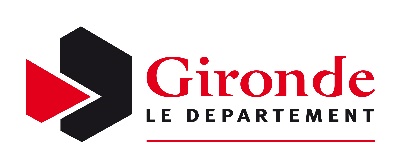 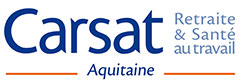 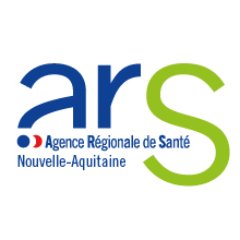 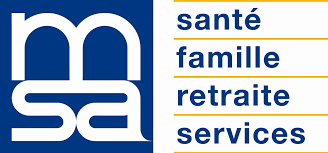 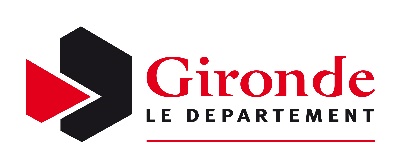 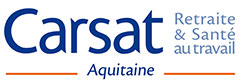 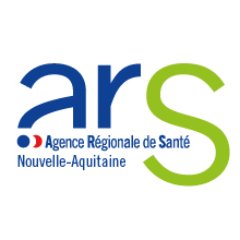 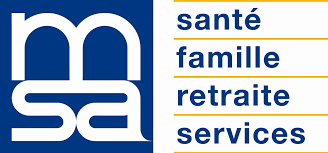 Visite des nouveaux locaux du Centre AliénorLe 26 novembre dernier, la directrice de la délégation est allée rencontrer Manuel Finestra, directeur de l’École de chiens guides du Grand Sud-Ouest Aliénor, à Mérignac.Le centre a emménagé dans ses nouveaux locaux, avenue Marcel Dassault, le 3 octobre dernier : plus de 700m² de bureaux administratifs et plusieurs hectares de parcours pour les chiens. 3 studios meublés sont aussi à disposition des maîtres-chiens pour tester la vie avec leur futur guide à quatre pattes. Ils peuvent aussi être utilisés pour loger les personnes déficientes visuelles venant d’une autre région, lors de la remise de leur chien.L’année dernière, ce sont 18 couples qui ont été formés.Cette visite a aussi été l’occasion d’échanger sur les actions des 2 structures. L’objectif de 2021 sera de créer un partenariat en proposant des événements communs.Si vous souhaitez obtenir des informations sur le Centre Aliénor et les modalités pour accueillir un chien guide, rendez-vous sur le site www.chiensguides-alienor.comEnregistrement d’un livret d’opéraLe GIAA apiDV de Bordeaux, spécialisé dans l’enregistrement à plusieurs voix, a été sollicité pour adapter en audio le livret d’opéra. Cette demande, émanant d’un abonné du siège national, est un nouveau défi pour les bénévoles lecteurs de la délégation. Dans un premier temps, notre audio-descripteur Nicolas Bardinet a réparti les 6 rôles qui composent l’opéra. Il a aussi apporté quelques modifications dans le texte pour permettre une meilleure fluidité et compréhension des répliques.L’enregistrement a ainsi pu débuter en octobre dernier. Chaque lecteur vient jouer, seul, son personnage, dans les locaux de l’association.Malheureusement, nous avons dû stopper la réalisation du livret à cause du confinement. Mais nos bénévoles sont prêts à reprendre leur rôle, dès que nous le pourrons. Vous retrouverez donc prochainement le Cosi Fan Tutte dans notre bibliothèque.Illustration de l’accessibilité chez TBMLe 30 septembre dernier, Anna Touron, directrice de la délégation, a participé à une séance photo pour l’entreprise Keolis.Le but de cette campagne de communication est d’illustrer l’accessibilité des transports de la Métropole Bordelaise pour les personnes à mobilité réduite.Pour aborder ce thème en images, des scènes du quotidien ont été reconstituées dans un tram et un bus vide, mis à disposition pour l’occasion.Le GIAA apiDV Nouvelle-Aquitaine montre ainsi son implication sur les questions de mobilité pour les personnes en situation de handicap. Sa présence, depuis de nombreuses années, à la commission d’accessibilité au service de transports adaptés Mobibus, met en évidence le partenariat avec Keolis sur ces problématiques. Nous ne manquerons pas de vous tenir au courant de la publication des clichés.Retour du Livre et la ThéièreNous sommes heureux de vous annoncer le retour de notre club de lecture Le Livre et la Théière !Pour accueillir au mieux les abonnés et les bénévoles lecteurs, nous avons réservé, cette fois-ci, une salle de l’Athénée. Les distanciations physiques seront ainsi respectées.Rendez-vous donc, munis de votre masque, le mardi 2 février à 15h.Inscription par téléphone 05 56 31 48 48, ou par mail contact.aquitaine@giaa.orgÀ lire au coin du feu, sous la couette, devant le sapin….Bonnes fêtes de fin d’année à tous !Nicole.BARICCO Alessandro -- Soie.   1997.Ce roman du grand écrivain italien se situe entre deux pays, la France et le Japon, et entre deux amours…Hervé Joncourt, éleveur de vers à soie du Vivarais, part au Japon pour trouver de nouvelles espèces qui lui permettront de sauver son élevage. Il y fera des rencontres agréables ou dangereuses à une époque, le 19e siècle, où voyager en Orient était encore une aventure.Un beau texte, court, épuré, et émouvant.  CARRERE Emmanuel – Yoga.   2020.Son dernier roman dont on parle beaucoup actuellement en termes élogieux, pour certains, et pour d’autres en termes beaucoup plus nuancés !Des avis contradictoires certes, mais dans tous les cas on ne perd jamais son temps en lisant E. Carrère, grand observateur de notre société contemporaine.DIOME Fatou – Le Ventre de l’Atlantique.  2003.Pourquoi on part ? Qu’est-ce qui pousse un être humain à quitter son pays, sa famille, ses racines ?Beau roman en grande partie autobiographique, d’une auteure sénégalaise très renommée.GARY Romain – La Promesse de l’aube.  1960.On connaît tous Romain Gary, compagnon de la Libération, diplomate, cinéaste, séducteur… et écrivain couronné deux fois par le Prix Goncourt !Si vous n’avez encore rien lu de lui, je vous recommande « La Promesse de l’aube », son grand roman inoubliable dans lequel il évoque ses relations avec sa mère, et quelle mère !Ses deux Prix Goncourt : « Les Racines du ciel. » 1956. « La Vie devant soi. » 1975. Sous le nom d’Émile Ajar.POULAIN Catherine – Le Grand marin. Prix Goncourt du premier roman 2016.Récit romancé et aussi témoignage d’une aventure vécue par l’auteur. Jeune femme, assez frêle mais déterminée, elle a tout quitté pour s’engager sur un bateau qui partait pour la Grande Pêche en Alaska.Comment a-t-elle réussi à se faire accepter, et respecter, par l’équipage masculin du « Rebel » ? Comment a-t-elle supporté des conditions de travail terribles ?Écrivain très talentueux et atypique, elle vit actuellement dans le Médoc où elle effectue des travaux agricoles.SALINGER J. D. -- L’Attrape cœurs.   1951.Le grand roman de l’adolescence que l’on peut lire de 15 à 115 ans ! Suite à une sanction scolaire, Holden Caufield, fait une fugue de trois jours dans New York. Il y fait des rencontres hasardeuses, et parfois dangereuses, qu’il raconte dans un langage populaire et imagé qui lui est propre.Un récit inoubliable à la fois tragique et drôle, un des grands romans américains des années 50.SWIFT Graham – Le Dimanche des mères.   2017.1924, en Angleterre, Jane qui est servante dans une famille aisée, bénéficie « du dimanche des mères », un jour de congé particulier attribué aux domestiques pour se rendre dans leurs familles. Mais elle part ailleurs, rencontrer quelqu’un….Un roman subtil, apparemment anodin, mais bouleversant et superbement écrit.CalendrierLe GIAA apiDV Nouvelle-Aquitainevous souhaite une très belle année 2021Le club emploi au GIAA apiDV Nouvelle-AquitainePar Thierry GelasLe Club Emploi Nouvelle-Aquitaine Occitanie est bien dans l’action … mais à distance !En novembre le Club Emploi du Grand Sud-Ouest a fait le show avec des interventions à distance pour promouvoir l’inclusion professionnelle des déficients visuels.-	Le 9 novembre, nous étions sur le plateau d’un webinaire porté par la Maison de l’Emploi de Bordeaux dans le cadre de l’Adaptathon Bordeaux 2020 intitulé « pourquoi faire un stage, et comment ? ».Coralie Goltrant (GIAA apiDV section BLB-jeunes) et Thierry Gelas (Club Emploi) ont développé à cette occasion les bénéfices d’une immersion en entreprise pour les personnes en situation de handicap, et les différents dispositifs et contrats disponibles.-	Les 16 et 20 novembre pendant la semaine SEEPH (Semaine Européenne pour l’Emploi des Personnes en situation de Handicap), le Club Emploi était aux côtés des ESRP (Établissements et Services de Réadaptation Professionnelle) des EPNAK de Bordeaux, Toulouse Muret et Limoges pour partager avec leurs bénéficiaires et leurs partenaires la thématique « emploi et déficience visuelle, c’est possible ! ».Nous avons ainsi pu mener des séances de job dating (simulations de présentation face à un recruteur) avec des stagiaires de Bordeaux, et clôturer la semaine avec un atelier distant pour les 3 sites.Appel à bénévole… le Club Emploi recherche des accompagnateursAujourd’hui le Club Emploi Nouvelle-Aquitaine Occitanie est composé d’une équipe de huit accompagnateurs (3 voyants et 5 déficients visuels) répartis principalement sur Bordeaux et sur Toulouse.Le Club Emploi accompagne les déficients visuels dans leur recherche d’emploi ou dans leur souhait d’évolution professionnelle.Pour assurer cet accompagnement, le Club Emploi a développé et mis en œuvre depuis 2003 une méthodologie originale spécialement adaptée aux personnes déficientes visuelles.Ce suivi, personnalisé et individuel, est assuré pour chaque candidat par un binôme de bénévoles constitué d’un déficient visuel et d’un voyant.Ayant une file moyenne Grand Sud-Ouest d’accompagnés d’une vingtaine de déficients visuels, nous avons besoin de nous renforcer en nombre d’accompagnateurs et notamment en nombre de bénévoles voyants. Nous recherchons quelques profils habitant en Occitanie et en Nouvelle-Aquitaine étant en activité ou à la retraite, et ayant une bonne maturité professionnelle acquise dans le secteur public ou privé.Si vous (ou quelqu’un de votre entourage) êtes potentiellement intéressé et voulez en savoir plus, contactez-nous au 06 86 07 14 80, thierry.gelas@giaa.orgINFOS FAFRéunion Présidents/Directeurs de la FAFComme chaque année, la Fédération des Aveugles de France a organisé 2 jours de rencontres entre les Présidents et Directeurs des associations membres du réseau.Les 4 et 5 novembre derniers, COVID19 oblige, les échanges se sont tenus à distance par Zoom. Après une séance plénière où les actions de 2020 ont été évoquées, les participants ont été répartis en groupes de travail pour aborder le projet fédéral. Les responsables des associations et établissements ont pu échanger sur l’importance du soutien technique, financier et politique de la Fédération ; et sur les actions et partenariats à développer pour les prochaines années.Le GIAA apiDV était représenté par Pierre Marragou, le Président, Céline Clavelou, la Déléguée Générale, et Anna Touron, la Directrice de la délégation Nouvelle-Aquitaine.9ème édition des Journées d'études technologie et déficience visuelle, La Fédération des Aveugles de France a proposé une édition 100% gratuite et 100% digitale, les 7 et 8 décembre dernier.Retrouvez les replays des deux journées sur la chaine YouTube de la Fédération des Aveugles de France !TABLES RONDES- Assistants vocaux et vie quotidienne : l’usage au quotidien - Les actions de la Fédération et de son réseau : étude sur l’usage des lecteurs d’écran, l'ABC de l'accessibilité numérique, formation de formateurs…Pour le replay, cliquez-iciINFORMATIONS SOCIALES Pour une AAH individualisée : la mobilisation se renforcePétition, prises de parole publiques, tribunes... Des voix s'élèvent contre la prise en compte des revenus du conjoint dans le calcul de l'AAH. Une "injustice" qui pénalise, notamment, l'émancipation financière des femmes.On dit que l'amour n'a pas de prix. Mais pour les personnes en situation de handicap, le fait d'être en couple peut les priver de l'allocation adulte handicapé (AAH) à laquelle elles pourraient prétendre. Créée en 1975, cette aide financière destinée à compenser l'incapacité de travailler est versée sur critères médicaux et sociaux. Passée en 2019 de 820 à 900 euros mensuels (maximum pour une personne seule), elle bénéficie aujourd'hui à plus d'1,2 million de personnes, dont 270 000 sont en couple. Car, à l'instar d'autres prestations, comme le RSA par exemple, dès lors que la personne est mariée, pacsée ou vit en concubinage, les ressources de son conjoint sont prises en compte dans le calcul du montant.Surtout les femmesUne "injustice" pour de nombreuses associations qui réclament depuis plusieurs années une "individualisation" de l'AAH. "Cela met les personnes handicapées en situation de dépendance financière", explique à l'AFP Clémentine Dangeron, du collectif "les Dévalideuses". Ce collectif de femmes handicapées reçoit des "témoignages fréquents de personnes qui se voient supprimer l'AAH parce que leur conjoint gagne de l'argent, parce qu'elles se sont pacsées, ou qui sont en souffrance car leur conjoint doit adopter un rôle d'aidant", détaille-t-elle. Cette difficulté n'épargne pas les hommes mais elle "touche plus spécifiquement les femmes", souligne Mme Dangeron, "car elles sont moins en emploi, plus souvent à temps partiel, et aussi plus fréquemment victimes de violences".Une pétition sur le site du SénatSelon les estimations de l'ONU, près de quatre femmes handicapées sur cinq ont déjà subi des violences physiques, psychologiques, sexuelles ou institutionnelles. Désolidariser les revenus du conjoint "pourrait permettre l'émancipation financière pour les femmes dans ces cas-là. C'est compliqué d'avoir une relation de couple saine quand on doit demander de l'argent de poche à son conjoint", ajoute la militante. Ces dernières semaines, une pétition en ce sens publiée sur le site du Sénat a été relayée par de nombreuses associations et personnalités du monde du handicap comme du féminisme. Dans un récent billet sur France Inter, l'humoriste Nicole Ferroni relevait que pour les personnes handicapées, "entre handicap ou amour, il faut choisir". Ce manifeste, signé par plus de 21 000 personnes le 18 décembre 2020, réclame "au législateur de prononcer dès que possible une nouvelle loi pour mettre fin à cette incongruité et injustice fondamentale". S'il atteint les 100 000 signatures d'ici mars, la chambre haute pourra être saisie "d'une demande d'inscription à l'ordre du jour d'un texte législatif ou de création d'une mission de contrôle sénatoriale", a indiqué à l'AFP le Sénat.La Défenseure des droits se prononceCe sujet est pourtant déjà bien connu du Parlement. Le 13 février, quelques jours avant que le coronavirus ne vienne bouleverser la France, l'Assemblée nationale avait adopté une proposition de loi contre l'avis de la majorité et du gouvernement pour individualiser l'AAH. "Cela a soulevé beaucoup d'espoir. Mais ce n'était qu'une première manche, il faut maintenant aller jusqu'au bout", explique à l'AFP la communiste Marie-George Buffet, qui avait défendu cette initiative transpartisane portée par le député Libertés et Territoires Yannick Favennec Becot. À l'origine d'une proposition de loi sur ce sujet rejetée en 2018, Mme Buffet attend "désormais qu'un groupe de sénateurs se saisisse du texte pour qu'il passe au Sénat". "Les personnes handicapées doivent pouvoir être indépendantes financièrement", a également affirmé vendredi la Défenseure des droits, Claire Hédon, dans un communiqué.En février, la secrétaire d'État chargée des Personnes handicapées, Sophie Cluzel, s'était opposée dans l'hémicycle à cette mesure, proposant "de rendre un rapport, d'ici juin, sur les gagnants et les perdants d'une telle réforme". Contacté par l'AFP, le cabinet de la secrétaire d'État a dit ne pas avoir de nouvelles informations à ce sujet.Source : Par L'AFP pour Handicap.frCULTURE Offre de Noël Notre bénévole audio-descripteur Nicolas Bardinet vous annonce 2 nouvelles parutions : -	OPA sur le WHANGPOO Frederik Karel Quien, parti à vingt-trois ans, travailler en Chine. Négociant en thés, puis entrepreneur de travaux portuaires. De1896 à 1921, témoin silencieux de la bascule du pays vers un autre monde. Format poche, 170 pages, 33 photos noir et blanc, prises par F.C. Quien Prix : 12€, si vous souhaitez le recevoir à domicile, ajouter 4€.-	IMAGES du BANJO : Mythes, réalités ? Ultime coup de chapeau au banjo Sur plus de deux siècles, comment les graveurs, les peintres, les écrivains, les dessinateurs, les poètes, les sculpteurs ou les cinéastes ont représenté le banjo. Du mépris le plus profond à l'enthousiasme béat, ce diable d'instrument ne laisse jamais indifférent. Format poche, 170 pages, 130 illustrations en couleur Prix : 15€ Si vous souhaitez le recevoir à domicile, ajouter 4Et aussi…Offrez à vos proches les bandes-dessinées de Tintin pour Noël, parmi les 15 albums audiodécrits : une petite promo l’album seul passe à 15€, 5 albums = 70€, 10 albums = 130€, 15 albums = 180€.Pour tous renseignements complémentaires, contactez-nous au 05.56.31.48.48 ou rendez-vous sur notre site rubrique BD de TintinLe retour du Marius de l’audiodescription Devenu un rendez-vous incontournable en 3 éditions, le Marius de l’audiodescription ouvre ses inscriptions. Si vous souhaitez participer au jury qui décernera le prix de la meilleure audiodescription, Parmi les 7 films nommés dans la catégorie « Meilleur Film » aux Césars, envoyez un mail à : marius-audiodescription@orange.frVous pouvez candidater jusqu’au 17 janvier 2021, et retourner le questionnaire de présentation et le règlement avant le dimanche 24 janvier.Et si vous profitiez de la fin d’année pour faire plus ample connaissance avec François Mauriac ?  Avec l’exposition « Écrire, c’est agir ! », la bibliothèque de Bordeaux vous invite à un parcours émaillé de pièces originales parfois inédites et d'archives audiovisuelles, afin de redécouvrir un itinéraire intellectuel exceptionnel aux résonances très contemporaines. Et afin que vous n’en perdiez pas une miette, l’exposition vous est proposée en audiodescription. Des lecteurs Mp3 sont disponibles à l'accueil. Figure de l'intellectuel engagé, François Mauriac a traversé le siècle en « jetant son prix Nobel dans la bataille » pour soutenir les grandes causes de son époque : accueil des réfugiés de la guerre civile espagnole, soutien à la Résistance, engagement en faveur de la Décolonisation, mais aussi attention constante aux Droits de l'Homme, à la justice et sensibilité à l'environnement. Publiés dans plus de 300 titres de presse, ses textes illustrent le parcours d'une des grandes figures intellectuelles du 20e siècle. Cette exposition s'inscrit dans le cadre de la manifestation Mauriac 2020. Du 15/12/2020 au 14/02/2021, bibliothèque Mériadeck, salle d'exposition niveau rez-de-rueSource : Espace Diderot de la Médiathèque de BordeauxNUMÉRIQUE ET INNOVATIONS Carte de paiement HandsomeHandSome est une banque en ligne proposant à termes des solutions bancaires accessibles aux personnes en situation de handicap.La première carte de paiement parlante a été développée. Elle se connecte à votre iPhone et via Voice Over, vocalise tout le protocole de paiement.Pour réaliser un paiement, il faut insérer la carte dans le Terminal de votre magasin. Puis, le Smartphone informe du montant. Il faut ensuite taper son code pin sur le terminal de paiement et écouter le déroulement du protocole.Fini les erreurs et place à une meilleure autonomie !Source : www.howtobehandsome.frRetour sur le Forum du Numérique et Pratiques Innovantes du GIAA apiDVLe 6 novembre dernier, s’est tenu, en ligne, le Forum du GIAA apiDV sur le Numérique et les Pratiques Innovantes au service des déficients visuels.Près de 400 personnes ont participé aux différentes tables rondes thématiques : sur l’emploi, le matin, et sur la culture l’après-midi.Des échanges intéressants et pertinents ont eu lieu, tout au long de la journée.Ne manquez pas le témoignage de Nicolas Bardinet sur son travail d’audiodescription de bande-dessinée.Retrouvez le Forum en vidéos ici JanvierFévrierMarsComité de lectureà 10 HJeudi 28Jeudi 25Jeudi 25